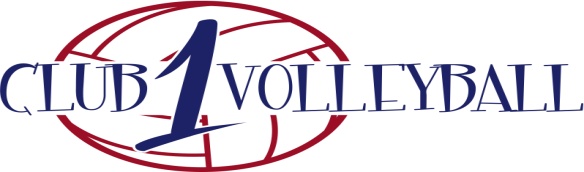 CLUB 1 INFORMATION CHECKLISTNAME:	___________________________________________________Contract:			________ USAV Medical:		________ JVA Medical:			________JVA Liability: 		________FOP Form:  			________	FOP Opt Out ________ ($75.00)Recognition Form:	________Down Payment:	________ Check	________ Cash	_______ CreditI will pay tuition in:	_______ Full _______ 2  ______ 3 ________ 4 ________ 5						I am aware that there is a $25.00 administrative fee per installment payment that will be added to my account.  There will be a $29.00 fee assessed for any returned checks.CC #:________________________________________________________________________Expiration Date: _______________________________________________________________Name on Card: ________________________________________________________________Signature: _______________________________		Date: ________________________					